UN PASSO AVANTI APS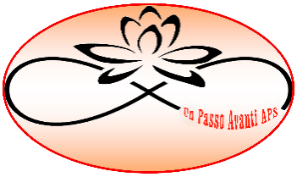 PREMIO LETTERARIO NAZIONALEFRANCESCO GIAMPIETRI JUNIORESPresidente del Premio Domenico FanielloVicepresidente Alessia Giampietri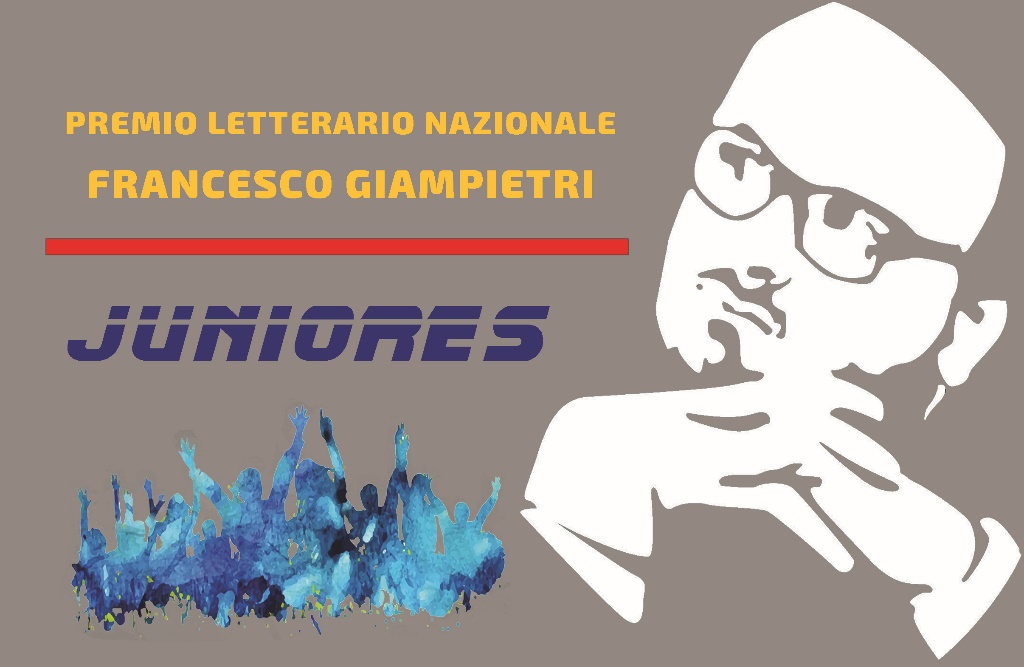 PRIMA EDIZIONEScadenza 31 Ottobre 2023ISCRIZIONE GRATUITAMail: premiofrancescogiampietri@gmail.it	tel. 320 722 3456CON IL PATROCINIOComune di Venafro PARTNERAssociazione culturale VENUS VERTICORDIA CULTURA È BELLEZZAIL GECO società cooperativa sociale – La casa del Menestrello – Terra d’ulivi edizioniPremio Letterario Nazionale Città di Ascoli Piceno – Menabò Quadrimestrale di cultura poetica e letteraria – Centro Commerciale I MelograniIl Premio Letterario Nazionale Juniores Francesco Giampietri nasce con l'intento di promuovere e premiare il talento letterario, in memoria del giovane filosofo e scrittore molisano scomparso a soli trentasei anni di età. Docente di filosofia presso l'Università di Cassino, Francesco Giampietri, nelle sue innumerevoli attività, ha fatto della diffusione della cultura il centro della sua breve esistenza, nella convinzione che l'arte, la bellezza e la cultura siano gli elementi indispensabili per la costruzione di un futuro più consapevole e partecipativo.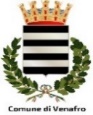 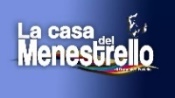 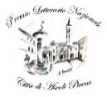 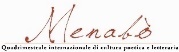 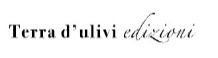 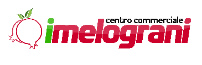 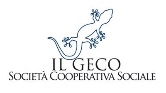 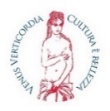 REGOLAMENTOArt. 1La partecipazione al concorso è aperta a tutti gli autori, minori di anni 18 alla data di pubblicazione del bando, senza distinzione di sesso o di altri elementi discriminanti.  Art. 2Sono ammesse al concorso opere in lingua italiana, edite e inedite.Art. 3Non sono ammessi lavori di classe. Non sono ammesse opere che presentino elementi denigratori, razzisti, xenofobi, pornografici, scurrili, blasfemi, offensivi della morale e del senso civico comune, palesemente provocatori e propagandistici di ideologie incitanti all'odio, alla violenza e alla discriminazione, né saranno ammesse opere che fungano da proclami ideologici partitici, politici e religiosi.Art. 4Sezioni:Sezione A -Poesia in lingua italiana (fascia di età da 12 a 18 anni)Sezione B –Racconto a tema libero (fascia di età da 12 a 18 anni)Sezione C –Videopoesia e videoclip (fascia di età da 12 a 18 anni)Sezione D –Fotografia a tema: Alla scoperta dell’Italia (fascia di età da 6 a 18 anniDettaglio sezioniSezione A - Poesia in lingua italiana max 40 (quaranta) versiPossono partecipare i minori con età compresa tra i 12 anni ed i 18 anni compiuti alla data di pubblicazione del bando Si può partecipare con un massimo di 2 (due) liriche edite o inedite.Sezione B - Racconti brevi a tema libero: max di 20.000 (ventimila) battute, spazi inclusi(Per battuta si intende ogni segno grafico o spazio, non parole la cui lunghezza è determinata dal numero delle battute.)Non saranno tollerati sforamenti oltre le 200 (duecento) battute, pena l'esclusione dal concorso.Possono partecipare i minori con età compresa tra i 12 anni ed i 18 anni compiuti alla data di pubblicazione del bando Si può partecipare con un massimo di 2 (due) racconti.  Sezione C – Videopoesia e Videoclip Un testo poetico massimo due, edito o inedito recitato attraverso il libero abbinamento di immagini e/o testo e/o suoni. Inviare la videopoesia con link YouTube pubblico e privo di restrizioni. Per i videoclip lasciamo libero spazio alla Vs fantasia purché rispettoso dei limiti imposti dall’articolo Possono partecipare i minori con età compresa tra i 12 anni ed i 18 anni compiuti alla data di pubblicazione del bando.Sezione D- Fotografia a tema: Alla scoperta dell’ItaliaN° 1 foto (una) massimo 2 (due) a tema: Alla scoperta dell’Italia in formato jpg; max 3 mbyte; formato orizzontale; priva di immagini con persone riconoscibili. Devono essere foto scattate dal partecipante e non scaricate dal web. Possono partecipare i minori con età compresa tra i 6 anni ed i 18 anni compiuti alla data di pubblicazione del bandoI lavori inviati rimarranno in archivio all’associazione. I concorrenti ne resteranno gli unici proprietari, conservandone tutti i diritti.Avvertenze: non verranno presi in considerazione, né sottoposti a lettura e a valutazione i lavori la cui lunghezza ecceda i limiti stabiliti dal presente regolamento.Art. 5Il carattere da utilizzare per la scrittura delle opere è preferibilmente il Times New Roman 12 in formato word su foglio standard A4Art. 6I testi di tutte le sezioni A; B; C; D compresi i videoclip devono essere privi dei dati personali dell'autore, ovvero devono riportare solo il titolo dell’opera, pena l'esclusione dal concorso. Specificatamente alla Sezione Videopoesia la regola non verrà applicata perché il sistema di YouTube non prevede l’anonimato.I dati personali redatti su apposita scheda verranno trattati in conformità ai sensi dell'art. 13 del Regolamento UE 2016/679 per le sole finalità connesse al concorso.Art. 7Tutti gli elaborati conformi alle regole stabilite dal regolamento del Premio Letterario Juniores Francesco Giampietri saranno sottoposti in forma rigorosamente anonima alla valutazione della giuria che determinerà una classifica in considerazione della qualità della scrittura, dell'interesse, della originalità e del valore dei contenuti. L' operato della giuria è inappellabile e insindacabile.Art. 8Modalità e termini di partecipazioneOgni partecipante/studente potrà iscriversi ad una sola sezione tra quelle previste. Non sono ammessi lavori di classe.Il materiale dovrà essere inviato entro e non oltre il 31 Ottobre 2023, unicamente a mezzo e-mail premiofrancescogiampietri@gmail.com allegando insieme la scheda di partecipazione, compilata in ogni sua parte in stampatello e firmata dall’autore/autrice e dal genitore. Ricordiamo che i testi dovranno essere rigorosamente anonimi. Non si accetteranno i lavori che giungeranno dopo la mezzanotte del 31 Ottobre 2023.Art.9La premiazione avverrà entro fine novembre 2023, con data ancora da stabilire. Tutte le indicazioni verranno fornite con congruo anticipo. La cerimonia di premiazione sarà in ogni caso a Venafro (Prov. di Isernia). Qualora i premiati fossero nella impossibilità di ritirare di persona i premi, (o tramite un delegato) la segreteria del Premio provvederà a inviarli a mezzo posta.A ogni premiato verranno fornite con largo preavviso tutte le indicazioni necessarie legate alla premiazione.Gli esiti del Premio saranno visibili sulla pagina facebook e sito internet dell'associazione Un passo Avanti, sulla pagina facebook e sito internet del Premio Letterario Giampietri nonché sul gruppo facebook La Casa del Menestrello.Art.10Contributi di partecipazioneLa partecipazione è gratuitaArt.11PremiPer ogni sezione si provvederà ad assegnare i seguenti premi:1° Premio: targa Premio letterario nazionale Francesco Giampietri e motivazione della giuria2° Premio: Pergamena Premio letterario nazionale Francesco Giampietri e motivazione della giuria3° Premio: Pergamena Premio letterario nazionale Francesco Giampietri e motivazione della giuriaI premiati saranno informati con una mail di conferma entro il 15 Novembre 2023Art.12GiuriaPresidente del Premio: Domenico FanielloVice Presidente del Premio: Alessia GiampietriSezione Letterarie: Poesia e Racconti brevi (Sezioni A – B)Presidente di sezione: Domenico FanielloGiurati: Vito Davoli, Gianni Antonio Palumbo, Claudia Palombi, Graziella Di BellaSezioni video: Videopoesia, Video clip, Fotografia a tema (Sezioni C – D)Presidente di sezione: Elio ScarcigliaGiurati: Alessia Giampietri, Federica Passarelli, Daniela Giardini, Maria Antonella D’AgostinoInformazioni:Si possono richiedere pere-mail: premiofrancescogiampietri@gmail.comOppurecell. 320 722 3456 dal lunedì al venerdi dalle ore 12.45 alle 14.30 e dalle ore 19.00 alle 20.00Sabato, domenica e festivi dalle ore 9.00 alle 20.00Tramite messaggio messenger al profilo facebookhttps://www.facebook.com/domenico.faniello	Pagina FB Premio Letterario Giampietrihttps://www.facebook.com/premioletterariofrancescogiampietri	Il bando è scaricabile da:	http://www.concorsiletterari.it/dal nostro sito https://premiofrancescogiampietr.altervista.org/oppure richiedilo alla mail del premiopremiofrancescogiampietri@gmail.com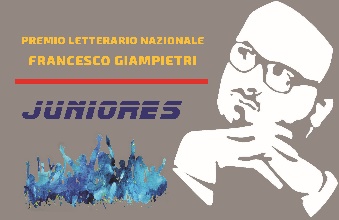 PREMIO LETTERARIO NAZIONALE FRANCESCO GIAMPIETRI JUNIORES1° EDIZIONEScheda di partecipazione minorenni  Dati dell’Autore (minore)Nome ________________________________Cognome _________________________________Data e luogo di nascita ___________________________________________________Residenza ____________________________________________ Provincia _______ Cap. _________ Via ________________________ N.___________Telefono __________________ e.mail _____________________________________________Titolo dell’opera _______________________________________________________________Sezione (barrare la sezione interessata)	Sezione A - Poesia in lingua italiana	Sezione B - Racconto a tema libero	Sezione C - Video poesia e video clip	Sezione D - Fotografia a tema: Alla scoperta dell’ItaliaDichiarazione del genitoreIo sottoscritto/a _________________________________ dichiaro di accettare integralmente il bando di concorso e autorizzo, ai sensi del DLGS 196/2003 e della L. 675/1996, il trattamento dei dati per i fini connessi al Premio Letterario Nazionale Francesco Giampietri Juniores 1° Edizione. Dichiaro inoltre, sotto la mia personale responsabilità, che la suddetta opera in concorso libera da diritti. non soggetta/ soggetta a tutela SIAE. Autorizzo Non autorizzo (barrare la casella prescelta) l’Associazione Un passo avanti Aps e gli strumenti di comunicazione ad essa collegati ovvero: pagina facebook e sito del Premio Letterario Giampietri; pagina facebook Gli amici del Menestrello; profilo youtube La Casa del Menestrello ed il gruppo facebook La Casa del Menestrello, alla diffusione della mia opera su siti Internet e/o facebook , ovvero a mezzo stampa, rinunciando, al riguardo, a qualsiasi compenso per diritti d’autore, che restano comunque di mia proprietà.Il/la sottoscritt_ _______________________________________(campo obbligatorio)nato il _______________ e residente a __________________________Cap __________ in via ______________________________________ n. ___________Codice Fiscale ________________________________________________Cell. __________________		Mail _____________________________________(campo obbligatorio)			(campo obbligatorio)Genitore/Tutore del minore ____________________________________ autorizza la partecipazione gratuita al Premio Letterario Nazionale Juniores Francesco Giampietri 1a edizione, Sezione                     titolo dell’opera                                                                                    organizzata dall’associazione Un Passo Avanti APS, sollevando la stessa da qualsiasi contenzioso con terzi legati all’opera pervenuta. I testi, la foto o il video se sprovvisti nome cognome, firma, cellulare e mail dell’adulto verranno eliminati.Firma del genitore_________________________(campo obbligatorio)Istituto scolastico frequentato (indirizzo completo) _____________________________________________Classe _________________Sezione________Nome e cognome insegnante _________________________________________Link per i video